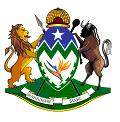 KZN PROVINCIAL SUPPLY CHAIN MANAGEMENT UNIT CHART1.	Vision1.1.	Our vision is to enhance International Supply Chain Management Principles of Best Practice in the Province, whilst being committed and dedicated to work together with other Provincial State Institutions, Provincial Departments and Municipalities to achieve these objectives.1.2	We strive towards being the centre of excellence in professionalism in the country on Supply Chain Management matters.2.	Mission2.1	Our mission is to render outstanding Supply Chain Management professional guidance to provincial departments and municipalities and other state institutions in the province.  This unit is further committed to contributing to the establishment of a sustainable financial management environment in the province.3.	Location and Composition3.1	The Supply Chain Management Unit is located within Provincial Treasury on the 6th Floor and can be reached between 07: 30am and 16:15pm between Monday and Friday.3.2	The Unit is currently managed by the following persons who can be contact as per the below mentioned details:-i.	Advocate Siza W Mthethwa – 	General Manager   Supply Chain Management 						Room no. 612						Tel no. 033 - 897 4557ii.	Mrs Joyce Msutu			Manager:  Governance and Admin Cluster						Room no. 607Tel no. 033 – 897 4292iii.	Mrs Thandi Sabelo			Manager: Social Cluster						Room no. 616						Tel. no. 033 – 8974293iv.	Mrs Lorraine Naidoo			Manager:  Economic Cluster						Room no. 618						Tel. no. 033 – 897 4477V.	Mr Christopher Rajah			Manager: Information Management						Room no. 611						Tel. no. 033 – 897 4463	4. 	Service Standards4.1	The Unit prides itself on being easily accessible to all departments, municipalities and other provincial state institutions and subscribes to the Batho Pele Principles of:- Consultation Service Standards Courtesy Access Information Openness and Transparency Dealing with complaints Giving Best Value Encouraging Innovation and Rewarding Excellence Customer Impact In the spirit of Batho Pele, the Unit further subscribes to being confident, responsive, objective, professional, committed, dedicated and efficient. Accordingly, the Unit will always provide a quality service to it’s clients which includes progress reports to the client on work referred to the Unit. 5.	Complaints Procedure5.1	Should any of the provincial departments, municipalities and other state institutions which are clients to the unit not receive the quality service as stated herein, then such client is encouraged to direct its concerns and complaints, in the form of a memo, to the General Manager of the Supply Chain Management Unit or to the Senior General Manager:  Financial Management who will ensure that all complaints are dealt with effectively.  All clients of the unit will receive prompt feedback on action taken in addressing such complaints.ActivitySupport Municipalities and  Provincial Departments with  implementationMonitor and evaluate the compliance of Provincial Departments and Municipalities to  Policies, Processes and Practice notesDevelop Policies that enhance and strengthen compliance to Supply Chain ManagementAnalyze the spending trends of Provincial Departments and Municipalities and introduce measures to promote Preferential Procurement PlansRequirementsTraining for  Practitioners in Municipalities and Provincial DepartmentsQuarterly and  annual reports on the status of  in Provincial departments and MunicipalitiesContinuously checking compliance in the implementation of procedures and systems designed to manage potential risk areas.Identifies Practice Notes and policies to be reviewed and obtain feedback from Departments and MunicipalitiesIssue Annual spend analysis Reports.Requirements from clientProper written request detailing the nature of the support required, all documentation and contact persons detailsProper written request detailing evaluation and monitoring requirements and contact persons details Proper request or a proposal detailing the need for the change in policy or a need for the new policy submitted by the Department or a MunicipalityWritten request detailing requirements, all documentation and contact persons detailsProper written request detailing spending trends information required, all documentation and contact persons detailsDurationWithin 2 weeks depending on the nature of the requested supportWithin 1 monthWithin 1 month depending on the nature of the policy requiredWithin 1 month depending on the nature of the requested opinionFeedbackMemo to client detailing requests for missing information or explaining delays in not keeping time frames.Memo to client detailing requests for missing information or explaining delays in not keeping time frames.Memo to client detailing requests for missing information or explaining delays in not keeping time frames.Memo to client detailing requests for missing information or explaining delays in not keeping time frames.Memo to client detailing requests for missing information or explaining delays in not keeping time frames.